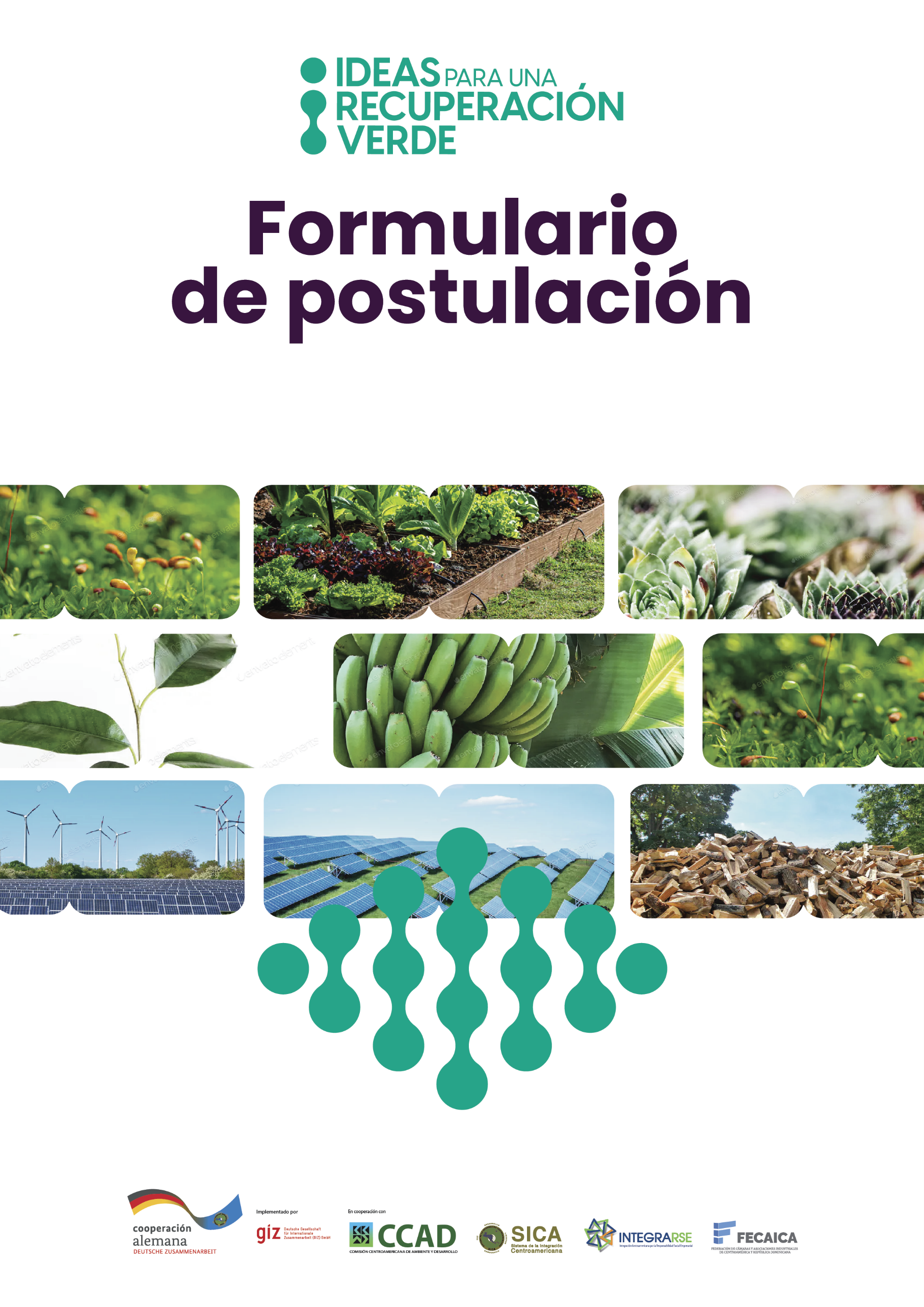 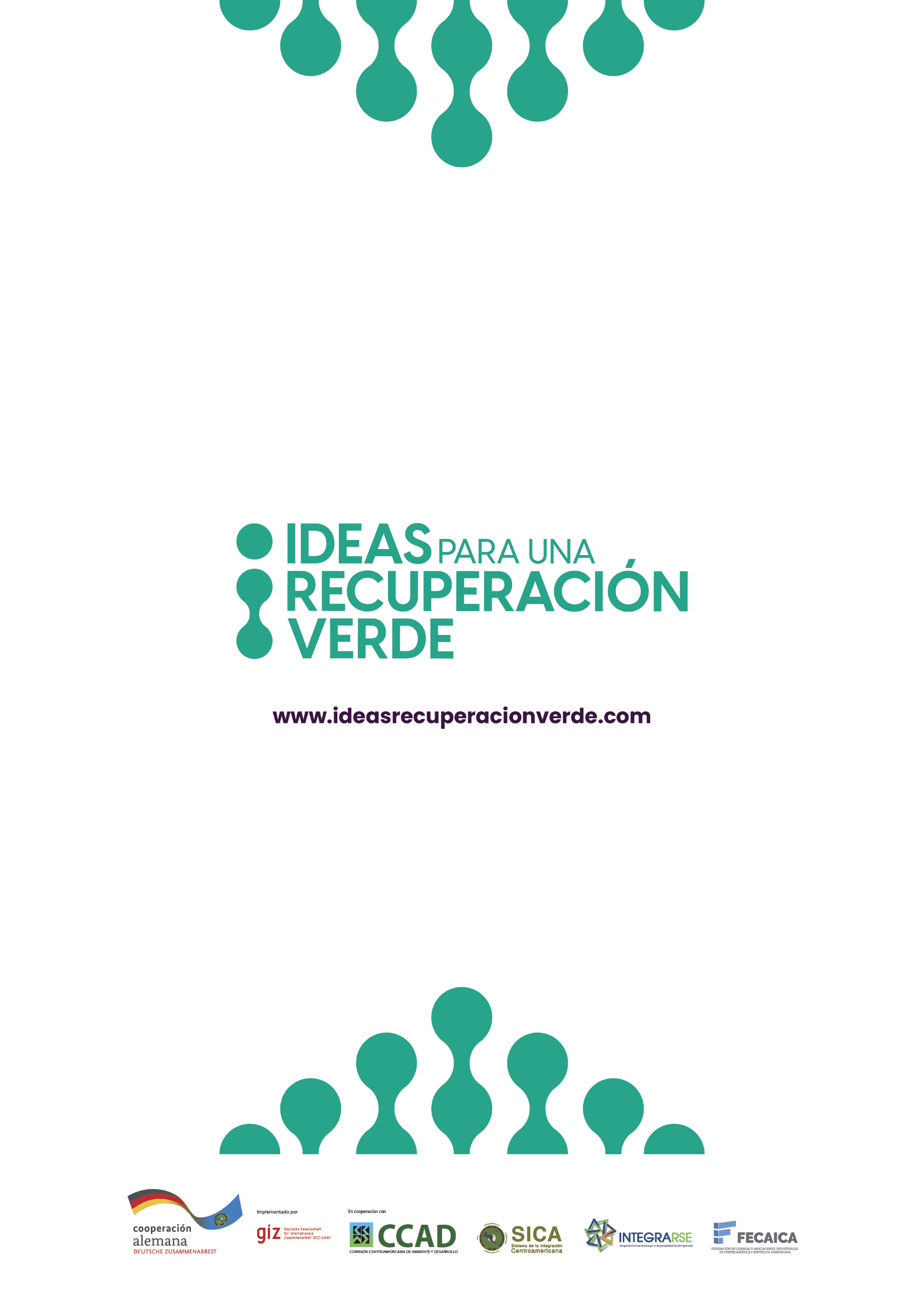 Nombre de la empresaTítulo de la idea2do. Concurso Regional de Ideas para una Recuperación VerdeFormulario de postulaciónGracias por interesarse en el 2do. Concurso Regional de Ideas para una Recuperación Verde, por favor complete el siguiente formulario de declaración de interés en participar.2do. Concurso Regional de Ideas para una Recuperación VerdeFormulario de postulaciónGracias por interesarse en el 2do. Concurso Regional de Ideas para una Recuperación Verde, por favor complete el siguiente formulario de declaración de interés en participar.15.08.2022Plazo de entrega finalPara entrar en el concurso y ser eligible para el apoyo del programa regional Ideas para una Recuperación Verde en América Central y República Dominicana (IR Verde) de la GIZ y de las organizaciones colaboradoras, se requiere completar el presente formulario de postulación con el mayor grado de detalle posible y enviarlo al correo recuperacion.verde@giz.de hasta el 15.08.2022 a las 23:59 PM. Después de esta fecha, ya no se aceptarán propuestas de ideas. Las propuestas se evaluarán de acuerdo con el proceso descrito en el reglamento del concurso.Para entrar en el concurso y ser eligible para el apoyo del programa regional Ideas para una Recuperación Verde en América Central y República Dominicana (IR Verde) de la GIZ y de las organizaciones colaboradoras, se requiere completar el presente formulario de postulación con el mayor grado de detalle posible y enviarlo al correo recuperacion.verde@giz.de hasta el 15.08.2022 a las 23:59 PM. Después de esta fecha, ya no se aceptarán propuestas de ideas. Las propuestas se evaluarán de acuerdo con el proceso descrito en el reglamento del concurso.I. Información general del solicitanteI. Información general del solicitanteNombrePaísPersona de contacto(Nombre completo, cargo)Teléfono(s) de contactoCorreo electrónicoSector o rubro(p.ej. indústria, turismo, agricultura, etc.)Año de fundaciónForma jurídicaNúmero del registro mercantilVentas anuales(especifique año, en USD)Número de empleadosII. Información general sobre el proyecto propuestoII. Información general sobre el proyecto propuestoII. Información general sobre el proyecto propuestoTítulo del proyecto/propuesta(favor de utilizar un título conciso)Ubicación del proyecto(especifique país(es), estado, región, etc.)Objetivo principalDuración del proyecto (máx. 12 meses)Plan provisional de costes(Desglose aproximado de los costes según el estado actual de la planificación, en USD. Adicionalmente, puede especificar en paréntesis para qué se pretende utilizar la partida propuesta o solicitada)Plan provisional de costes(Desglose aproximado de los costes según el estado actual de la planificación, en USD. Adicionalmente, puede especificar en paréntesis para qué se pretende utilizar la partida propuesta o solicitada)Plan provisional de costes(Desglose aproximado de los costes según el estado actual de la planificación, en USD. Adicionalmente, puede especificar en paréntesis para qué se pretende utilizar la partida propuesta o solicitada)ÍtemContribución de su empresa/red empresarialContribución solicitada al programa IR VerdePersonalExpertos externos/ConsultoríasTalleres/EventosMateriales Otros costesTotalIII. Impacto esperado de la propuestaIII. Impacto esperado de la propuestaIII. Impacto esperado de la propuestaComponente verde en la idea de negocio propuestoNAMantiene empleo(valor estimado, también se pueden considerar efectos en la cadena de valor)de estos aprox. para mujeresde estos aprox. para mujeresCreación de nuevos empleos(valor estimado, también se pueden considerar efectos en la cadena de valor)de estos aprox. para mujeresde estos aprox. para mujeresEl proyecto tiene un componente de digitalizaciónNAIV. Breve descripción de la ideaSocio públicoGIZ GmbH – Deutsche Gesellschaft für Internationale Zusammenarbeit GmbHApartado Postal 84190-1000San José, Costa Ricawww.giz.de Enviar formulario de postulación arecuperacion.verde@giz.deConfirma haber leído y estar de acuerdo con el reglamento del concurso(disponibles en www.ideasrecuperacionverde.com)Confirma haber leído y estar de acuerdo con el reglamento del concurso(disponibles en www.ideasrecuperacionverde.com)La SOLA PARTICIPACIÓN EN EL CONCURSO NO DA DERECHO A RECIBIR EL APOYO DE LA GIZ.LA GIZ SE RESERVA EL DERECHO DE EXCLUIR A PARTICIPANTES SIN NECESIDAD DE JUSTIFICAR SU DECISIÓn, en caso de que proporcionen información falsa o incompleta, utilicen ayudas no autorizadas o infrinjan el reglamento del concurso.declaro mi interés que la presente propuesta sea considerada en el concurso regional y en caso de ser seleccionada, recibir apoyo del programa ideas para una recuperación verde en américa central y república dominicana.La SOLA PARTICIPACIÓN EN EL CONCURSO NO DA DERECHO A RECIBIR EL APOYO DE LA GIZ.LA GIZ SE RESERVA EL DERECHO DE EXCLUIR A PARTICIPANTES SIN NECESIDAD DE JUSTIFICAR SU DECISIÓn, en caso de que proporcionen información falsa o incompleta, utilicen ayudas no autorizadas o infrinjan el reglamento del concurso.declaro mi interés que la presente propuesta sea considerada en el concurso regional y en caso de ser seleccionada, recibir apoyo del programa ideas para una recuperación verde en américa central y república dominicana.La SOLA PARTICIPACIÓN EN EL CONCURSO NO DA DERECHO A RECIBIR EL APOYO DE LA GIZ.LA GIZ SE RESERVA EL DERECHO DE EXCLUIR A PARTICIPANTES SIN NECESIDAD DE JUSTIFICAR SU DECISIÓn, en caso de que proporcionen información falsa o incompleta, utilicen ayudas no autorizadas o infrinjan el reglamento del concurso.declaro mi interés que la presente propuesta sea considerada en el concurso regional y en caso de ser seleccionada, recibir apoyo del programa ideas para una recuperación verde en américa central y república dominicana.FechaFirma de la persona de contactoFirma de la persona de contacto